Katowice, 1 czerwca 2022 r. Odpowiedzi na pytania Działając na podstawie art. 284 ust 2 i 6 ustawy z dnia 11.09.2019 r. Prawo zamówień publicznych t.j. (Dz. U. z 2021 r. poz. 1129 z późn. zm.) Zamawiający udziela odpowiedzi na pytania w postępowaniu prowadzonym w trybie art. 275 pkt 1 (trybie podstawowym bez negocjacji) o wartości zamówienia nieprzekraczającej progów unijnych na realizację zadania p.n.: Instalacja paneli fotowoltaicznych w obiektach Państwowej Straży Pożarnej  – sprawa nr WL.2370.9.2022. 
Pytanie 1.Tychy - czy można użyć mocniejszych paneli w mniejszej ilości, np 450-465W? Ad.1. Zamawiający dopuszcza takie rozwiązanie, co potwierdza opis przedmiotu zamówienia zał. nr 1 do SWZ. Wykonawca dobierając moc paneli ma wykonać instalacje o mocy minimalnej 40,70 kWp lecz nie większej niż 41,85 kWp.Pytanie 2.Tychy - z czego wynika konieczność użycia ramy 35mm w panelu o małym rozmiarze? - bardzo mocno zawęża to wybór i podnosi cene.Ad.2.  Zamawiający dopuszcza użycie ramy modułu fotowoltaicznego w rozmiarze od 30 mm.Pytanie 3. Dzień dobry, Czy zamawiający dopuszcza zastosowanie modułu o grubości ramy 30mm, która to grubość jest na dzień dzisiejszy standardem. Wymóg zastosowania modułu o grubości ramy minimalnej 35mm jest nieuzasadniony i znacząco obniża konkurencyjność. W związku z powyższym Wykonawca prosi o dopuszczenie modułu o grubości ramy 30mm.Ad.3. Zamawiający dopuszcza użycie ramy modułu fotowoltaicznego w rozmiarze od 30 mm.Dokonane wyjaśnienia treści SWZ wiążą Wykonawców z chwilą powzięcia do wiadomości.         Podpisał:z up.  ŚLĄSKIEGO KOMENDANTA WOJEWÓDZKIEGO PAŃSTWOWEJ STRAŻY POŻARNEJ bryg. mgr inż. Arkadiusz KrzemińskiZastępca Śląskiego Komendanta WojewódzkiegoPaństwowej Straży Pożarnej
Komenda Wojewódzka 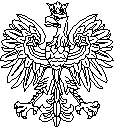 Państwowej Straży Pożarnej w Katowicach Wydział LogistykiWL.2370.9.2022